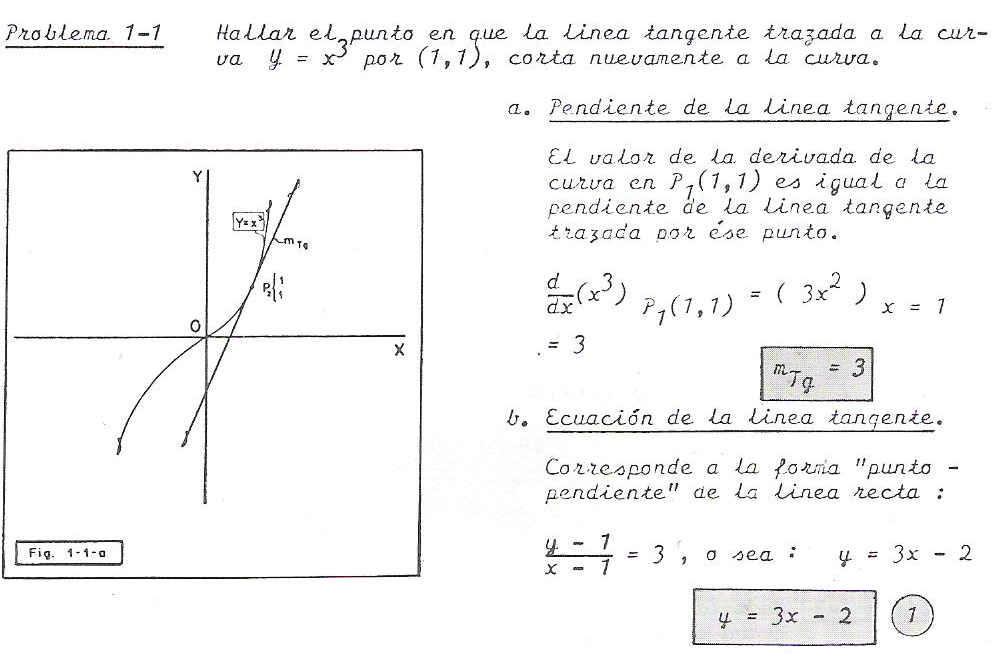 c. Punto común de corte: Igualando las dos ecuaciones de la curva y de la recta3x-2=x30= x3-3x+20= (x2+x-2)(x-1)0= (x+2)(x-1)(x-1)0= (x+2)(x-1)20= (x+2) o 0= (x-1)X= -2 o x=1Como el primer punto es con x = 1 el segundo debe ser con X= -2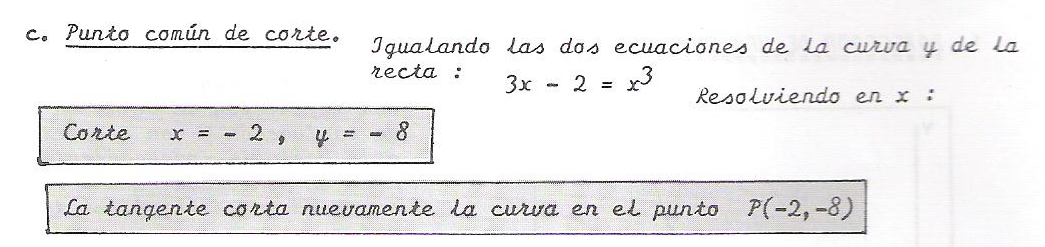 